Temat: Jak kot stał się lekarstwem na nerwy? - Praktyczny pan Przepisz temat lekcji.Przeczytaj tekst – Praktyczny pan, str. 278-280. Zapisz w zeszycie plan ramowy wydarzeń opisanych w tekście.Co jest potrzebne, żeby kot mruczał? Czy tylko zabawki? Odpowiedz na pytanie. 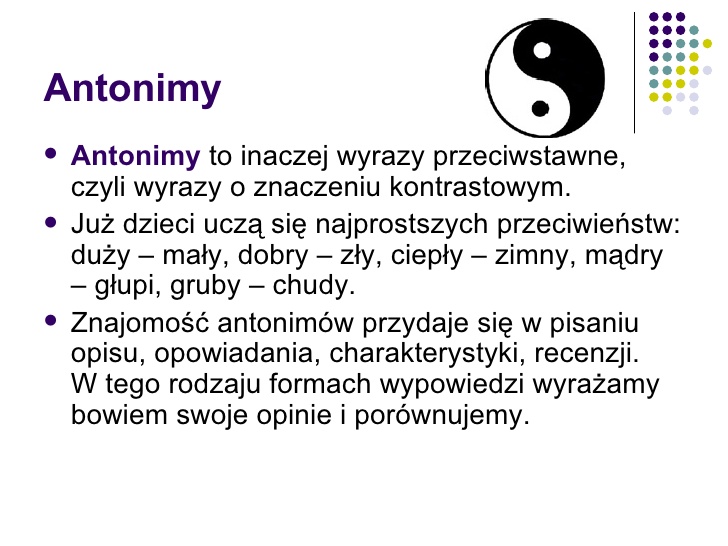 Zapoznaj się z definicją antonimów. Zapisz w zeszycie trzy własne przykłady.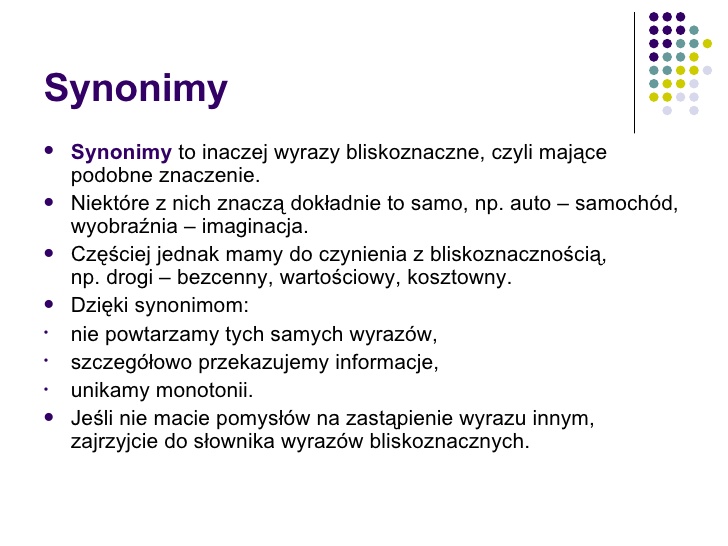 Zapoznaj się z definicją synonimów. Zapisz w zeszycie trzy własne przykłady. 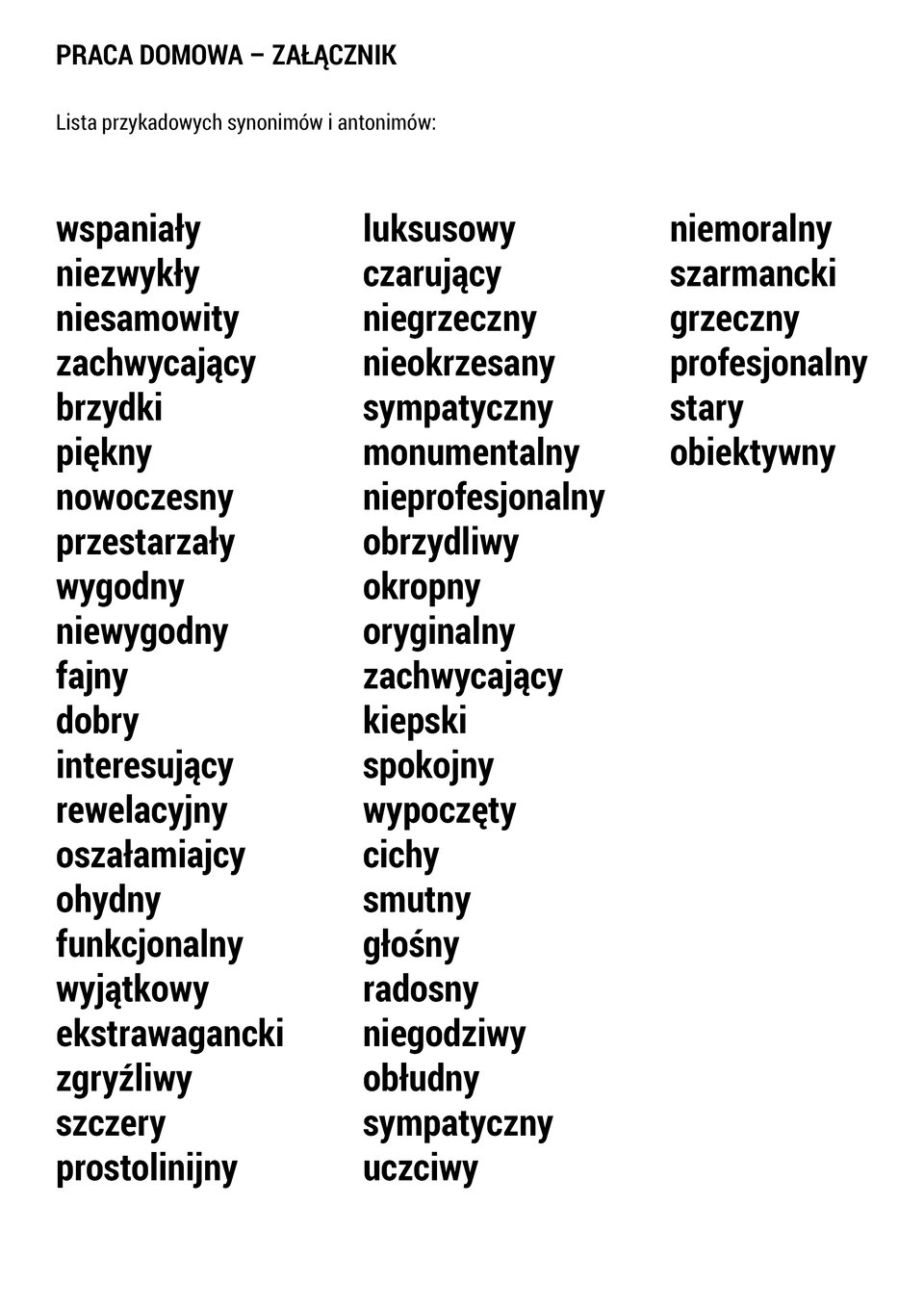 Dobierz po 4 pary antonimów i synonimów. 